Publicado en Barcelona el 17/04/2018 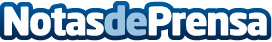 Àrea Verda ofrece nuevos modelos de césped artificial para este veranoÀrea Verda, una empresa de jardinería de la provincia de Barcelona, ofrece a sus clientes un nuevo catálogo con diferentes tipos de césped artificial, con motivo de la llegada del verano, para darles un aire renovado a los jardines y sacarles el máximo partidoDatos de contacto:CarlosNota de prensa publicada en: https://www.notasdeprensa.es/area-verda-ofrece-nuevos-modelos-de-cesped Categorias: Interiorismo Cataluña Consumo Jardín/Terraza Construcción y Materiales http://www.notasdeprensa.es